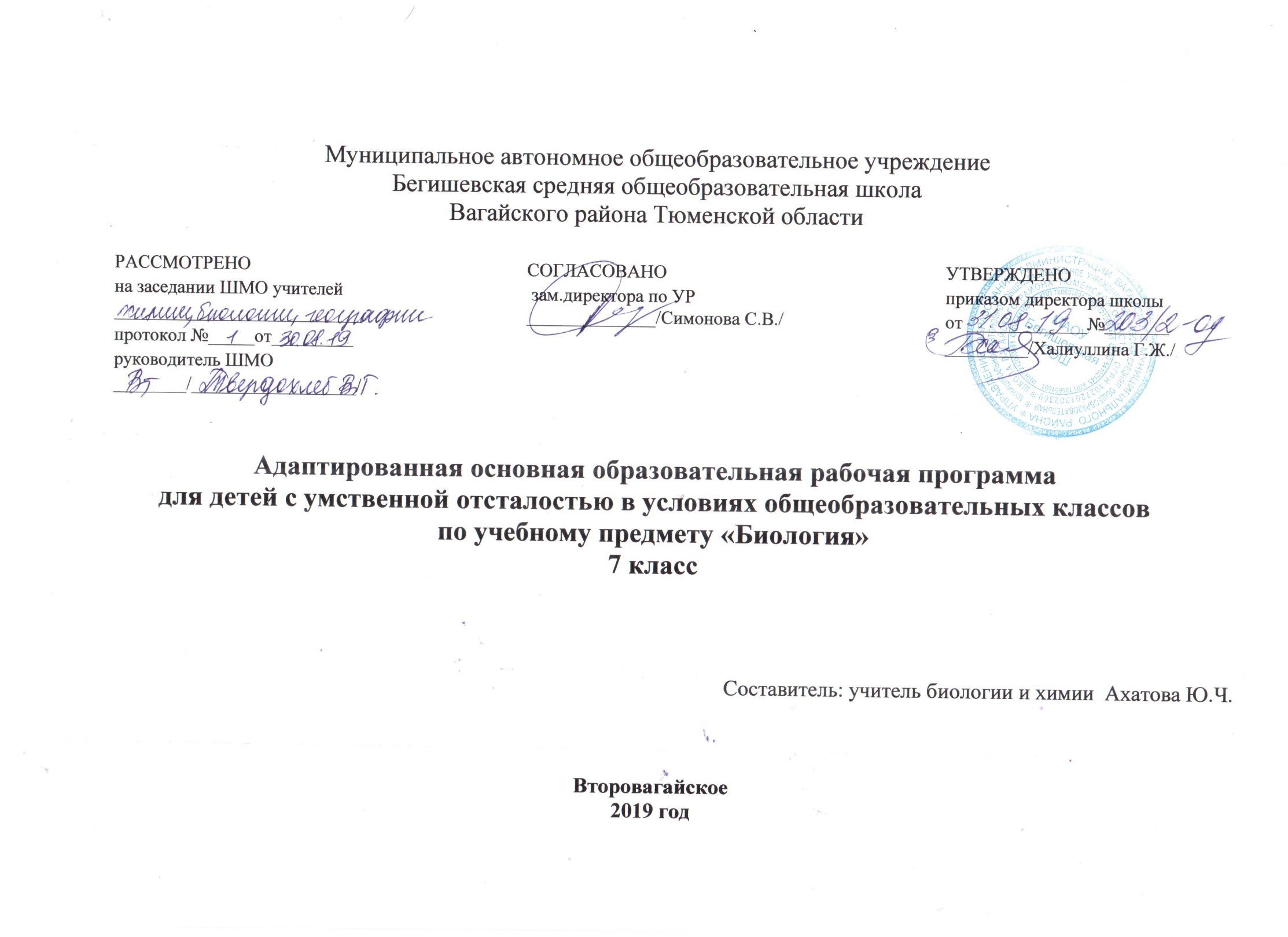                                                                                             Планируемые результаты.Личностные результаты:-формирование целостного, социально ориентированного взгляда на мир в его органичном единстве и разнообразии природы;-овладение начальными навыками адаптации в динамично изменяющемся и развивающемся мире;-формирование эстетических потребностей, ценностей и чувств.Метапредметные результаты:-овладение на доступном уровне логическими действиями сравнения, анализа, синтеза, обобщения, классификации по родовидовым признакам, установления аналогий и причинно- следственных связей, построения рассуждений, отнесения к известным понятиям;-овладение начальными сведениями о сущности и особенностях объектов, процессов и явлений действительности (природных, социальных, технических) в соответствии с содержанием биологии.Предметные результаты:  В результате изучения биологии учащиеся  должены знать:-названия некоторых бактерий, грибов, растений основных групп;- строение и общие биологические особенности цветковых растений;-разницу ядовитых и съедобных грибовОбучающийся должен  уметь:-обращаться с самым простым лабораторным оборудованием;- проводить несложную обработку почвы на пришкольном участке.Содержание курсаТема 1. Повторение. Введение в мир цветковых растений. (1 ч)Многообразие растений (размеры, форма, места произрастания).Цветковые и бесцветковые растения. Роль растений в жизни животных и человека. Значение растений и их охрана.Тема2. Органы цветковых растений. (1 ч)Культурные и дикорастущие растения нашей страны. Общее понятие о подземных и наземных органах цветкового растения. Органы цветкового растения (корень, лист, стебель, цветок) на примере растения, цветущего осенью.Лабораторная работа№1. Органы цветкого растенияТема 3. Цветок. Плод (3 ч)Строение цветка. Понятие о соцветиях (общее знакомство). Опыление цветков. Образование плодов и семян. Плоды сухие и сочныеРазнообразие плодов. Многообразие плодов. Сочные и сухие плоды. Ягода и костянка. Орех. Семянка. Зерновка. Коробочка. Горошина. Многообразие способов распространения плодов и с использованием внешних факторов живой и неживой природы. Распространение с помощью животных.Лабораторная работа №2. Строение цветкаЭкскурсияТема 4. Семя. (2 ч)Строение семени. Условия, необходимые для прорастания семян. Определение всхожести семян.Лабораторная  работа№3,4. Строение семени двудольного, однодольного растенияТема 5. Корневая система растений. (2 ч)Строение корня. Образование корней. Виды корней (главный, боковой, придаточный корень). Корневые волоски, их значение. Значение корня в жизни растений. Видоизменение корней.Тема 6. Лист. (3 ч) Внешнее строение листа (листовая пластинка, черешок). Ткани, из которых состоит лист. Простые и сложные листья. Расположение листьев на стебле. Жилкование листа. Значение листьев в жизни растения. Дыхание растений. Обмен веществ у разных типов растений. Листопад и его значение в природе и в жизни человека. Тема 7.Стебель. (2 ч)Образование стебля. Побег. Виды стеблей по степени одревесневания: травянистые, деревянистые. Строение древесного стебля (кора, камбий, древесина, сердцевина). Виды стеблей по расположению относительно уровня почвы: надземные, подземные. Положение стебля в пространстве (плети, усы), Значение стебля в жизни растений (доставка воды и минеральных солей от корня к другим органам растения и откладывание запаса органических веществ).Тема8. Растение – целостный организм. (1 ч)Взаимосвязь частей растения. Принципы функционирования растения. Связь растения со средой обитания. Дыхание и питание растения. Тема 9. Споровые и семенные растения.(3ч)Мхи, папоротники, голосеменные растения, торфяной мох, образование торфа. Сравнение сосны и ели, отличие от лиственных форм, использование древесиныТема 10. Многообразие покрытосеменных растений (8ч)Деление покрытосеменных растений. Деление покрытосеменных растений. Лиственные растения: яблоня, груша, вишня, малина, земляника. Сравнительная характеристика. Внешний вид, условия произрастания. Хвойные растения. Особенности внешнего строения деревьев. Сравнительная характеристика. Внешний вид, условия произрастания. Хлебные (зерновые) культуры. Хлебные (злаковые) растения: пшеница, рожь, овес, кукуруза или другие злаковые культуры. Общественное значение полевых растений (хлебных культур) в жизни человека. Общие признаки сложноцветных. Подсолнечник. Общие признаки бобовых растений. Пищевые бобовые растения. Кормовые бобовые растения. Общие признаки розоцветных растений. Шиповник. Овощи. Их характерные особенности и свойства в природе и жизни человека. Потребление овощей. Группы, на которые делятся овощи. Овощи. Их характерные особенности и свойства в природе и жизни человека. Потребление овощей. Группы, на которые делятся овощи. Овощные лилейные растения.  Овощные паслёновые растения. Картофель. Томат. Баклажан. Перец.Лабораторная работа №5,6 Строение луковицы. Строение клубня картофеляТема 11. Многообразие бактерий и грибов(3ч)Общие понятие, значение в жизни человека. Строение шляпочного гриба, грибы ядовитые и съедобные, правила сбора.Тема 12. Практические работы с комнатными и садовыми растениями(3ч)Экскурсия( 1ч)Тема 13. Повторение (1ч)Тематическое планирование 7 класс№ п/пТема урокаКол-во часовТип урока№ п/пТема урокаКол-во часовТип урока Введение в мир цветковых растений. 11Многообразие живой природы. Охрана растений1Урок формирования знанийОрганы цветковых растений12Внешнее строение цветкового растения1Урок-исследование.Цветок. Плод33Цветки и соцветия. Опыление и оплодотворение1Урок-исследование.4Разнообразие плодов и семян, их распространение 1Эвристическая беседа, работаучебником5Экскурсия в природу ранней осенью1Урок систематизации и закрепления знанийСемя26Строение семян1Урок-исследование.7Распространение и всхожесть семян1Урок формирования знанийКорень28Разнообразие корней, корневые системы1Урок формирования знаний.9Строение корня. Видоизменения корней1Эвристическая беседа, работаучебникомЛист310Внешнее строение листа, форма и видоизменения листьев1Урок формирования знаний.11Значение листьев, испарение водя листьями1Урок формирования знаний.Эвристическая беседа, работаучебником12Дыхание растений. Листопад1Комбинированный урок.Стебель213Строение и значение стебля.1Урок формирования знаний.14Передвижение воды по стеблю. Видоизменения побегов1Комбинированный урок.Растение –целостный организм115Взаимосвязь органов растения. Растения и окружающая среда1Урок формирования знаний.Споровые и семенные растения316Мхи. Торфяной мох -сфагнум1Урок формирования знаний17Папоротники. Голосеменные растения1Комбинированный урок.18Ель и сосна. Покрытосеменные растения1Комбинированный урок.Многообразие покрытосеменных растений819Различия однодольных и двудольных растений. Семейство Злаки1Урок формирования знаний20Хлебные злаки. Кукуруза, овес1Комбинированный урок.21Однодольные растения1Урок формирования знаний22Двудольные растения. Картофель1Урок формирования знаний23Семейство Бобовые. Кормовые бобовые растения1Комбинированный урок.24Семейство Розоцветные. Садовые растения1Урок формирования знаний.25Сбор урожая плодов и ягод1Эвристическая беседа, работа учебником26Семейство Сложноцветные. Подсолнечник1Комбинированный урокМногообразие бактерий и грибов327Разнообразие и размножение бактерий. Значение бактерий для человека1Урок формирования знаний.Эвристическая беседа, работа учебником28Строение и размножение грибовКомбинированный урок29. Разнообразие грибов1Урок формирования и первичного закрепления знанийПрактические работы 330Выращивание комнатных растений1Урок решения учебной задачикомбинированный урок31Работа на пришкольном участке1Урок формирования знаний32Растение – живой организм1Комбинированный урок33Экскурсия в природу весной1Урок систематизации и закрепления знаний34Повторение пройденного материала1Урок закрепления знаний